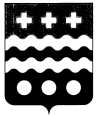 АДМИНИСТРАЦИЯ МОЛОКОВСКОГО МУНИЦИПАЛЬНОГО ОКРУГАТВЕРСКОЙ ОБЛАСТИПОСТАНОВЛЕНИЕОб определении случаев осуществления банковского сопровождения контрактов, предметом которых является поставки товаров,выполнение  работ, оказание услугдля обеспечения муниципальных нужд Молоковского муниципального округа      В соответствии с Федеральным законом от 05.04.2013 N 44-ФЗ "О контрактной системе в сфере закупок товаров, работ, услуг для обеспечения государственных и муниципальных нужд",  Постановлением Правительства Российской Федерации от 20 сентября 2014 года № 963 « Об осуществления банковского  сопровождения контрактов», Администрация Молоковского муниципального округа постановляет:   1. Заказчикам Молоковского муниципального округа при осуществлении закупок товаров, работ, услуг для обеспечения муниципальных нужд включать в контракт в соответствии с частью 26 статьи 34 Федерального закона от 05.04.2013 N 44-ФЗ "О контрактной системе в сфере закупок товаров, работ, услуг для обеспечения государственных и муниципальных нужд", если начальная (максимальная) цена контракта (цена контракта с единственным поставщиком (подрядчиком, исполнителем составляет:    не менее 200 млн. рублей – условие о банковском сопровождении контракта, заключающееся в проведении банком, привлеченным поставщиком или заказчиком, мониторинга расчетов в рамках исполнения контракта;   не менее 5 млрд. рублей - условие предусматривающее привлечение  поставщиком или заказчиком банка в рамках расширенного банковского сопровождения.       2. Признать утратившими силу Постановление администрации Молоковского района от 17.11.2014г.  № 282 «Об определении случаев осуществления банковского сопровождения контрактов, предметом которых является поставки товаров, выполнение  работ, оказание услугдля обеспечения муниципальных нужд муниципального образования Молоковский район.3 Контроль за выполнением настоящего Постановления возложить на заместителя Главы Администрации Молоковского  муниципального округа, заведующую финансовым отделом Кузнецову Е.В.4. Настоящее постановление вступает в силу с момента подписания и подлежит  размещению на официальном сайте Молоковского муниципального округа.Глава Молоковского муниципального округа                                                А.П. Ефименко                                18.04.2022п. Молоково                                     № 127